تصحيحاقرأ النصّ، ثمّ أجب عن الأسئلة التاليةدعا سهيلٌ رِفاقَهُ إلى السّباحة. وسَبَقَ الجَميعَ إلى المياهِ، فعامَ بكلِّ سهولة. رمى مروانُ الرّفش والدّلو من يدِهِ، وأخَذَ ينظُرُ إليه. في هذا الوقتِ، صرخ رامز: لقد وجَدَ سليمٌ خاتمًا من ذهب! ركض الأولادُ نَحْوَ سليم. وبقِيَ سهيلٌ في المياه. فَرَوى لَهُمْ سليمٌ كيفَ وجَدَ الخاتَمَ في الرّمل...  استخرج من النصّ:فعلين ماضيين تختلف علامة بناء كلّ منهما:دعا – سبقَ- فعلًا صحيحًا وعلّل جوابك:ركضَ، فعل صحيح لأنّه خالٍ من أحرف العلّة.فعلا معتل الوسط:عامَجملة فعليّة وحوّلها إلى جملة اسميّة: الجملة الفعليّة: دعا سهيلٌ رِفاقَهُ إلى السّباحة.الجملة الإسميّة: سهيلٌ دعا رِفاقَهُ إلى السّباحة.أعطِ فعلًا من ثلاثة أحرف معتل الوسط، ثمّ ضعْهُ في جُمْلةٍ فِعْليّة.نامَ: نامَ أخي في سريره.صرّف الأفعال في الجمل الآتية في الماضي مغيّرًا ما يلزم:المحامي اعتلى المنصّة وكشَفَ الحقيقة.المحاميان           اعتليا            المنصّة        وكشفا               الحقيقة.المحاميات         اعتلينَ             المنصّة        وكشفنَ               الحقيقة.أنا                اعتليتُ           المنصّة        وكشفت              الحقيقة.أنتِ              اعتليتِ           المنصّة        وكشفْتِ              الحقيقة.المحامي وأنا        اعتلينا            المنصّة      وكشفنا                الحقيقة.حوّل الجمل الاسميّة إلى فعليّة والعكس:بَنَتِ العصفورتان عُشَّيهما بين الأغصان.العصفورتان بنتا  عُشَّيهما بين الأغصان.                                                                                           قادة السّفينة أعلموا الرُّكاب بانتهاء الرّحلة.        أعلم قادة السّفينة الرُّكاب بانتهاء الرّحلة.                                                                                                خاطَت الخيّاطات الفساتين العصريّة.   الخيّاطات خاطَتنَ الفساتين العصريّة.   هدأت العاصفة في القرى النّائية.العاصفة هدأت في القرى النّائية.المهندسون يُشرفون على تنفيذ مشاريعهم.         يُشرف المهندسون على تنفيذ مشاريعهم.أعرب الأفعال الماضية التّالية:(5 علامات)نَفَضَ العصفورُ ريشهُ- دعا أبي أصدقائه إلى العشاء- سَبَقْنَ أخواتهنّ- التلاميذ صَمَتُوا خلال الحصّة- إلتَقَيْتَ بجدّكَ- نفضَ: فعل ماضٍ مبني على الفتحة الظّاهرة على آخره.دعا: فعل ماضٍ مبني على الفتحة المقدّرة على الألف للتعذّر.سبقنَ: فعل ماضٍ مبني على السّكون لاتصاله بنون النّسوة، والنّون ضمير متّصل مبني في محل رفع فاعل.صمتوا: فعل ماضٍ مبني على الضّمة لاتصاله بواو الجماعة، والواو ضمير متّصل مبني في محل رفع فاعل، وألف الفارقة.إلتقيتَ: فعل ماضٍ مبني على السّكون لاتصاله بالتاء، والتّاء ضمير متّصل مبني في محل رفع فاعل.    تصحيح التّمارين التطبيقيّةكتاب 5: ص.75-76-77-78رقم1:...انطلقْ...ولامس...ثمَّ عدْ......أمسكي...وحاولي...فخُذا...وتباريا...تسلّقوا......اقفزنَ...رقم 2:احملوا: تحملونَ.	- ارْعَ: ترعى.		- صافحي: تصافحينَ.		-انهضا:تنهضانِأشفِقْنَ: تُشْفِقْنَ.	- افتحْ: تفتحُ.	-اسلكوا: تسلِكونَ.رقم 3:يا مروان ويا وليد ساعدا الفقيرينِ وخفِّفا عنهما المأساة الّتي يعيشانها.يا غادة ساعدي الفقراء وخفّفي عنهم المأساة التي يعيشونها.يا أختي ساعدي الفقيرات وخفّفي عنهنَّ المأساة التي يعشْنها.يا سعاد ويا رلى ساعِدا الفقيرتينِ وخفّفا عنهما المأساة التي تعيشانها.يا أهل الخير ساعدوا الفقيرة وخفّفوا عنها المأساة الّتي تعيشها.رقم 4:أيّها السّائقانِ، التزما حسنَ القيادة، وخفّفا من سرعة سيّارتيكما.أيّها السّائقونَ، التزموا حسنَ القيادة، وخفّفوا من سرعة سيّاراتكم.أيتها الفتاتانِ، اقطفا الورود، وقدّماها إلى أمّيْكما هديّتينِ.أيّتها الفتيات، اقطفنَ الورود، وقدّمنها إلى أمّهاتكنَّ هدايا.رقم 5: رقم 6:‏‏        مدرسة دومينيكان لسيدة الداليفراند عاريا- لبنانالصّف الخامس  الأساسي           اذار -  الاسبوع الأوّل                   الاسم: ...............................أ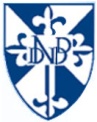 ‏‏        مدرسة دومينيكان لسيدة الداليفراند عاريا- لبنانالصّف الخامس الأساسي            اذار - الاسبوع الثالث                     الاسم: ...............................أماضٍمضارعمضارعمضارع		أمرماضٍمرفوعمنصوبمجزوم		أمربدوتَتبدولن تبدوَلم تبدُابْدُدعوتَتدعولن تدعوَلم يدعُادْعُهويْتَتهويلن تهويَلم تهوِاهوِرميْتَترميلن ترميَلم ترمِارمِكنتَتكونُلن تكونَلم تكنْكُنْقلتَتقولُلن تقولَلم تقلْقُلْدُرْتَتدورُلن تدورَلن تدرْدُرْقُمتَتقومُلن تقومَلم تقمْقُمْفُزتَتفوزُلن تفوزَلم تفزْفُزْالأفعال الماضيةعلامات بنائهاجلسَالفتح الظّاهركانَالفتح الظّاهرفبداالفتح المقدّرصاحَالفتح الظّاهررجوتُكمالسّكونرميْتمالسّكونعادَالفتح الظّاهرالأفعال المضارعة المرفوعةعلامات رفعهايتأمّلالضّم الظّاهريرميالضم المقدّريشيّعهاالضّم الظّاهريقولالضّم الظّاهرتلوّثالضّم الظّاهريفعلهالضّم الظّاهرتفعلونثبوت النّونالأفعال المضارعة المنصوبةعلامات نصبهتجمّعواحذف النّونالأفعال المضارعة المجزومةعلامات جزمهترموهاحذف النّونأفعال الأمرعلامات بنائهاانظرالسّكونضعوهاحذف النونأبقوهحذف النونأدِمالسّكونأدفئيناحذف النوننمّيحذف النوناروحذف حرف العلّةظلّليناحذف النون